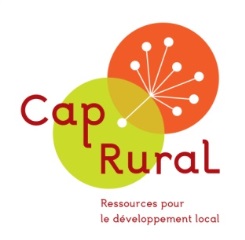 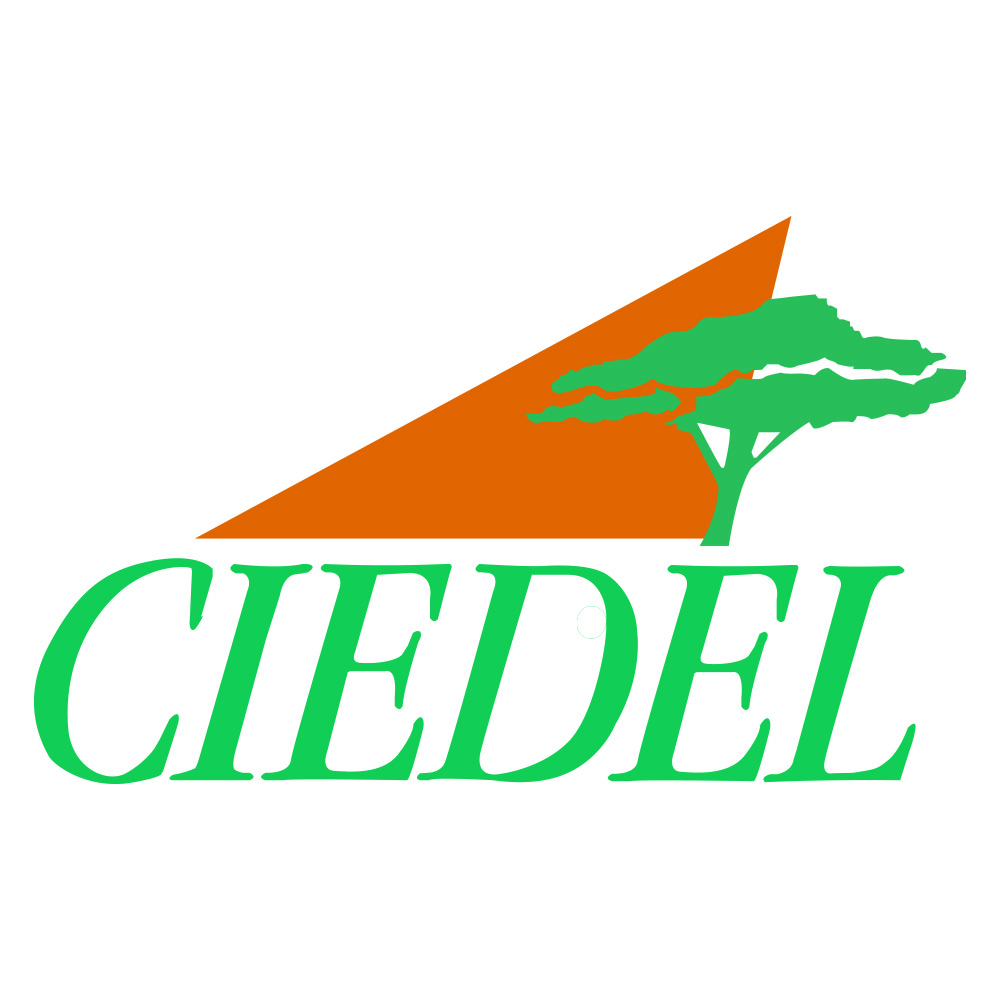 Comprendre, repérer et accompagner l’innovation sociale et territorialeGuide pour renouveler son approche du développement localMylène Thou (Cap Rural) et Pascale Vincent (Ciedel), Chronique sociale, 2018.EXERCICE 3.5.  Que vient bousculer le projet ou des éléments du projet ?EXERCICE 3.5.  Que vient bousculer le projet ou des éléments du projet ?EXERCICE 3.5.  Que vient bousculer le projet ou des éléments du projet ?Les changements que suppose le développement du projet sont-ils importants ?OuiNonSi oui :pour qui (personnes ou groupes de personnes, organisations, institutions) ?en quoi ?Suscitent-ils des critiques, des oppositions, des blocages ?OuiNonSi oui, lesquels ?Qui perturbent/gênent-ils (groupe social, milieu professionnel, territoire) ?Pourquoi ?